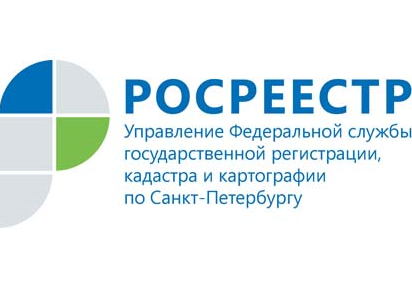 Изменён перечень лицензируемых геодезических и картографических работ	Управление Росреестра по Санкт-Петербургу информирует лицензиатов (организации, имеющие лицензии на выполнение геодезических и картографических работ федерального назначения, результаты которых имеют общегосударственное, межотраслевое значение), что с 01.01.2017 законодательством Российской Федерации устанавливаются новые правила лицензирования геодезической и картографической деятельности, меняется подход к осуществлению надзора в данной сфере. Лицензионные требования, предъявляемые к лицензиатам и соискателям лицензии, конкретизируются.

        С 01.01.2017, в соответствии с «Перечнем выполняемых работ...», утвержденным постановлением Правительства Российской Федерации от 28.10.2016 № 1099, лицензированию будут подлежать работы, составляющие геодезическую и картографическую деятельность (за исключением видов деятельности, осуществляемых личным составом Вооруженных Сил Российской Федерации в целях обеспечения обороны Российской Федерации, а также при осуществлении градостроительной и кадастровой деятельности, недропользования):
• определение параметров фигуры Земли и гравитационного поля;
• создание, обновление государственных топографических карт или государственных топографических планов;
• создание государственных геодезических, нивелирных, гравиметрических сетей и геодезических сетей специального назначения, в т.ч. сетей дифференциальных геодезических станций;
• установление, изменение и уточнение прохождения государственной границы; установление и изменение границ между субъектами Российской Федерации и границ муниципальных образований.

        Ранее выданные Управлением Росреестра по Санкт-Петербургу лицензии на виды деятельности, наименования которых в новом Перечне выполняемых работ, подлежащих лицензированию, изменены, подлежат переоформлению. В связи с этим руководителям этих организаций необходимо обратиться в Управление с заявлением о переоформлении лицензии (с приложением оригинала лицензии).

        При этом до переоформления лицензии лицензиат вправе осуществлять лицензируемый вид деятельности, за исключением:
- его осуществления по адресу, не указанному в лицензии,
- выполнения работ, составляющих лицензируемый вид деятельности, но не указанный в лицензии,
- по истечении 15 рабочих дней со дня внесения изменений в ЕГРЮЛ о реорганизации юридического лица в форме преобразования.

        В связи с изменением перечня видов геодезических и картографических работ, подлежащих лицензированию, с 01.01.2017 прекращают действовать лицензии, предоставленные на выполнение следующих видов работ:
- дистанционное зондирование Земли в целях обеспечения геодезической и картографической деятельности;
- геодинамические исследования на базе геодезических и космических измерений;
- создание и ведение географических информационных систем федерального и регионального назначения;
- проектирование, составление и издание общегеографических, политико-административных, научно-справочных и других тематических карт и атласов межотраслевого назначения, учебных картографических пособий;
- проведение геодезических, картографических, топографических и гидрографических работ в целях обеспечения обороны и безопасности Российской Федерации;
- обеспечение геодезическими, картографическими, топографическими и гидрографическими материалами (данными) об установлении и изменении границ субъектов Российской Федерации, границ муниципальных образований;
- картографирование Антарктиды, континентального шельфа Российской Федерации, территорий иностранных государств и Мирового океана, в том числе создание топографических и морских карт;
- производство геодезических и гидрографических работ в океанах и морях в целях обеспечения безопасности общего мореплавания.

        Консультацию можно получить по телефонам отдела геодезии и картографии: 449-01-31; 449-01-61 или направить вопросы по электронной почте ogk.rosreestr.spb@yandex.ru